                                                                    ANNEXURE 01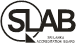 Scope of Accreditation (For Inspection Bodies)Please attach all Inspection methods / procedures against which inspections are performed in the Part AIf applicable, please include details of the testing / measurement/calibration/certification activities in-relation to the scope in Part BIf applicable, please include details of other inspection activities currently engaged by IB  in Part C        PART A – Scope for Accreditation	PART B – Testing/Calibration/Measurements/ Certification Activities related to the Scope of accreditation         PART C – Other Inspection ActivitiesFor Office use onlyAcc: No : Date: SI. No.Type of inspection(A/B/C)Inspection Category (Products/ processes/ Service /installation )  ( As relevant)  Inspection Category (Products/ processes/ Service /installation )  ( As relevant)  Field of InspectionInspection method/ reference standard/Regulations( As relevant)Range of inspection (if relevant)Range of inspection (if relevant)Stage/s of inspection(if relevant)Location(In-house / Off-site inspections)Note: * When referring to publications like ASME, EN, ISO, NCCLS, IP, BP, USP, ASTM, AOAC,APHA etc. kindly mention the clause / chapter / page    number, as appropriate.* Inspection bodies performing site inspections shall clearly identify the Specific inspections performed at permanent facility and / or at site.* Inspection body shall identify type of its inspection activities as per ISO/IEC 17020, clause 4.1.6 and Annex ANote: * When referring to publications like ASME, EN, ISO, NCCLS, IP, BP, USP, ASTM, AOAC,APHA etc. kindly mention the clause / chapter / page    number, as appropriate.* Inspection bodies performing site inspections shall clearly identify the Specific inspections performed at permanent facility and / or at site.* Inspection body shall identify type of its inspection activities as per ISO/IEC 17020, clause 4.1.6 and Annex ANote: * When referring to publications like ASME, EN, ISO, NCCLS, IP, BP, USP, ASTM, AOAC,APHA etc. kindly mention the clause / chapter / page    number, as appropriate.* Inspection bodies performing site inspections shall clearly identify the Specific inspections performed at permanent facility and / or at site.* Inspection body shall identify type of its inspection activities as per ISO/IEC 17020, clause 4.1.6 and Annex ANote: * When referring to publications like ASME, EN, ISO, NCCLS, IP, BP, USP, ASTM, AOAC,APHA etc. kindly mention the clause / chapter / page    number, as appropriate.* Inspection bodies performing site inspections shall clearly identify the Specific inspections performed at permanent facility and / or at site.* Inspection body shall identify type of its inspection activities as per ISO/IEC 17020, clause 4.1.6 and Annex ANote: * When referring to publications like ASME, EN, ISO, NCCLS, IP, BP, USP, ASTM, AOAC,APHA etc. kindly mention the clause / chapter / page    number, as appropriate.* Inspection bodies performing site inspections shall clearly identify the Specific inspections performed at permanent facility and / or at site.* Inspection body shall identify type of its inspection activities as per ISO/IEC 17020, clause 4.1.6 and Annex ANote: * When referring to publications like ASME, EN, ISO, NCCLS, IP, BP, USP, ASTM, AOAC,APHA etc. kindly mention the clause / chapter / page    number, as appropriate.* Inspection bodies performing site inspections shall clearly identify the Specific inspections performed at permanent facility and / or at site.* Inspection body shall identify type of its inspection activities as per ISO/IEC 17020, clause 4.1.6 and Annex ANote: * When referring to publications like ASME, EN, ISO, NCCLS, IP, BP, USP, ASTM, AOAC,APHA etc. kindly mention the clause / chapter / page    number, as appropriate.* Inspection bodies performing site inspections shall clearly identify the Specific inspections performed at permanent facility and / or at site.* Inspection body shall identify type of its inspection activities as per ISO/IEC 17020, clause 4.1.6 and Annex ANote: * When referring to publications like ASME, EN, ISO, NCCLS, IP, BP, USP, ASTM, AOAC,APHA etc. kindly mention the clause / chapter / page    number, as appropriate.* Inspection bodies performing site inspections shall clearly identify the Specific inspections performed at permanent facility and / or at site.* Inspection body shall identify type of its inspection activities as per ISO/IEC 17020, clause 4.1.6 and Annex ANote: * When referring to publications like ASME, EN, ISO, NCCLS, IP, BP, USP, ASTM, AOAC,APHA etc. kindly mention the clause / chapter / page    number, as appropriate.* Inspection bodies performing site inspections shall clearly identify the Specific inspections performed at permanent facility and / or at site.* Inspection body shall identify type of its inspection activities as per ISO/IEC 17020, clause 4.1.6 and Annex ANote: * When referring to publications like ASME, EN, ISO, NCCLS, IP, BP, USP, ASTM, AOAC,APHA etc. kindly mention the clause / chapter / page    number, as appropriate.* Inspection bodies performing site inspections shall clearly identify the Specific inspections performed at permanent facility and / or at site.* Inspection body shall identify type of its inspection activities as per ISO/IEC 17020, clause 4.1.6 and Annex ASignature & Name of IB RepresentativeSignature & Name of IB RepresentativeSignature & Name of IB RepresentativeSignature & Name of Technical Assessor(s)/Technical Expert (s)/Assessor (s)Signature & Name of Technical Assessor(s)/Technical Expert (s)/Assessor (s)Signature & Name of Technical Assessor(s)/Technical Expert (s)/Assessor (s)Signature & Name of Technical Assessor(s)/Technical Expert (s)/Assessor (s)Signature & Name of Team LeaderSignature & Name of Team LeaderSignature & Name of Team LeaderSI NoType of Testing / Calibration/Measurement/CertificationProcesses / products / Items tested / calibrated/Measured/certifiedProcesses / products / Items tested / calibrated/Measured/certifiedTest/Calibration/measurement  methods  / Certification standard Range of testing/calibration/Measurement and uncertainty, if applicableRange of testing/calibration/Measurement and uncertainty, if applicableLocation(IB / Site)Outsourced / done by IB itselfAccreditation status*If outsourced please indicate details on the body outsourced. *IF accredited please indicate the accreditation provider and attach a scope of accreditation*If outsourced please indicate details on the body outsourced. *IF accredited please indicate the accreditation provider and attach a scope of accreditation*If outsourced please indicate details on the body outsourced. *IF accredited please indicate the accreditation provider and attach a scope of accreditation*If outsourced please indicate details on the body outsourced. *IF accredited please indicate the accreditation provider and attach a scope of accreditation*If outsourced please indicate details on the body outsourced. *IF accredited please indicate the accreditation provider and attach a scope of accreditation*If outsourced please indicate details on the body outsourced. *IF accredited please indicate the accreditation provider and attach a scope of accreditation*If outsourced please indicate details on the body outsourced. *IF accredited please indicate the accreditation provider and attach a scope of accreditation*If outsourced please indicate details on the body outsourced. *IF accredited please indicate the accreditation provider and attach a scope of accreditation*If outsourced please indicate details on the body outsourced. *IF accredited please indicate the accreditation provider and attach a scope of accreditation*If outsourced please indicate details on the body outsourced. *IF accredited please indicate the accreditation provider and attach a scope of accreditationSignature & Name of IB RepresentativeSignature & Name of IB RepresentativeSignature & Name of IB RepresentativeSignature & Name of Technical Assessor(s)/Technical Expert (s)/Assessor (s)Signature & Name of Technical Assessor(s)/Technical Expert (s)/Assessor (s)Signature & Name of Technical Assessor(s)/Technical Expert (s)/Assessor (s)Signature & Name of Team LeaderSignature & Name of Team LeaderSignature & Name of Team LeaderSignature & Name of Team LeaderSI. No.Type of inspection(A/B/C)Inspection Category (Products/ processes/ Service /installation )  ( As relevant)  Inspection Category (Products/ processes/ Service /installation )  ( As relevant)  Field of InspectionInspection method/ reference standard/Regulations( As relevant)Range of inspection (if relevant)Range of inspection (if relevant)Stage/s of inspection(if relevant)Location(In-house / Off-site inspections)Note: * When referring to publications like ASME, EN, ISO, NCCLS, IP, BP, USP, ASTM, AOAC,APHA etc. kindly mention the clause / chapter / page    number, as appropriate.* Inspection bodies performing site inspections shall clearly identify the Specific inspections performed at permanent facility and / or at site.* Inspection body shall identify type of its inspection activities as per ISO/IEC 17020, clause 4.1.6 and Annex ANote: * When referring to publications like ASME, EN, ISO, NCCLS, IP, BP, USP, ASTM, AOAC,APHA etc. kindly mention the clause / chapter / page    number, as appropriate.* Inspection bodies performing site inspections shall clearly identify the Specific inspections performed at permanent facility and / or at site.* Inspection body shall identify type of its inspection activities as per ISO/IEC 17020, clause 4.1.6 and Annex ANote: * When referring to publications like ASME, EN, ISO, NCCLS, IP, BP, USP, ASTM, AOAC,APHA etc. kindly mention the clause / chapter / page    number, as appropriate.* Inspection bodies performing site inspections shall clearly identify the Specific inspections performed at permanent facility and / or at site.* Inspection body shall identify type of its inspection activities as per ISO/IEC 17020, clause 4.1.6 and Annex ANote: * When referring to publications like ASME, EN, ISO, NCCLS, IP, BP, USP, ASTM, AOAC,APHA etc. kindly mention the clause / chapter / page    number, as appropriate.* Inspection bodies performing site inspections shall clearly identify the Specific inspections performed at permanent facility and / or at site.* Inspection body shall identify type of its inspection activities as per ISO/IEC 17020, clause 4.1.6 and Annex ANote: * When referring to publications like ASME, EN, ISO, NCCLS, IP, BP, USP, ASTM, AOAC,APHA etc. kindly mention the clause / chapter / page    number, as appropriate.* Inspection bodies performing site inspections shall clearly identify the Specific inspections performed at permanent facility and / or at site.* Inspection body shall identify type of its inspection activities as per ISO/IEC 17020, clause 4.1.6 and Annex ANote: * When referring to publications like ASME, EN, ISO, NCCLS, IP, BP, USP, ASTM, AOAC,APHA etc. kindly mention the clause / chapter / page    number, as appropriate.* Inspection bodies performing site inspections shall clearly identify the Specific inspections performed at permanent facility and / or at site.* Inspection body shall identify type of its inspection activities as per ISO/IEC 17020, clause 4.1.6 and Annex ANote: * When referring to publications like ASME, EN, ISO, NCCLS, IP, BP, USP, ASTM, AOAC,APHA etc. kindly mention the clause / chapter / page    number, as appropriate.* Inspection bodies performing site inspections shall clearly identify the Specific inspections performed at permanent facility and / or at site.* Inspection body shall identify type of its inspection activities as per ISO/IEC 17020, clause 4.1.6 and Annex ANote: * When referring to publications like ASME, EN, ISO, NCCLS, IP, BP, USP, ASTM, AOAC,APHA etc. kindly mention the clause / chapter / page    number, as appropriate.* Inspection bodies performing site inspections shall clearly identify the Specific inspections performed at permanent facility and / or at site.* Inspection body shall identify type of its inspection activities as per ISO/IEC 17020, clause 4.1.6 and Annex ANote: * When referring to publications like ASME, EN, ISO, NCCLS, IP, BP, USP, ASTM, AOAC,APHA etc. kindly mention the clause / chapter / page    number, as appropriate.* Inspection bodies performing site inspections shall clearly identify the Specific inspections performed at permanent facility and / or at site.* Inspection body shall identify type of its inspection activities as per ISO/IEC 17020, clause 4.1.6 and Annex ANote: * When referring to publications like ASME, EN, ISO, NCCLS, IP, BP, USP, ASTM, AOAC,APHA etc. kindly mention the clause / chapter / page    number, as appropriate.* Inspection bodies performing site inspections shall clearly identify the Specific inspections performed at permanent facility and / or at site.* Inspection body shall identify type of its inspection activities as per ISO/IEC 17020, clause 4.1.6 and Annex ASignature & Name of IB RepresentativeSignature & Name of IB RepresentativeSignature & Name of IB RepresentativeSignature & Name of Technical Assessor(s)/Technical Expert (s)/Assessor (s)Signature & Name of Technical Assessor(s)/Technical Expert (s)/Assessor (s)Signature & Name of Technical Assessor(s)/Technical Expert (s)/Assessor (s)Signature & Name of Technical Assessor(s)/Technical Expert (s)/Assessor (s)Signature & Name of Team LeaderSignature & Name of Team LeaderSignature & Name of Team Leader